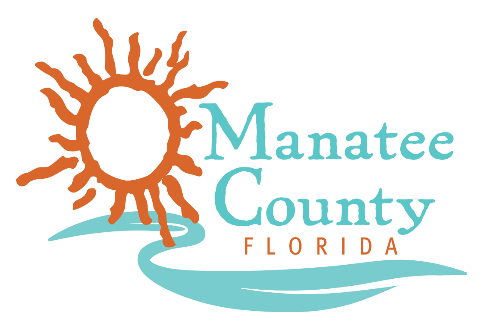 Notice of AwardNotice is hereby given that Manatee County Government (County) awarded a contract on March 19, 2018 for Painting Services, Solicitation No. 18-R067962CB as follows: Contract title:  Painting ServicesAwarded companies:  Boro Building and Property Maintenance, P.J. Goldman Painting Company, and Hampton PaintingContract term:  March 19, 2018 through March 18, 2021Contract amount: not to exceed $323,000 annuallyContact the Procurement Representative for additional information:Name:  Charles BentleyPhone:  (941) 749-3036Email:  charles.bentley@mymanatee.org